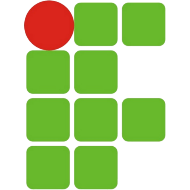  Ministério da Educação
Instituto Federal de Educação, Ciência e Tecnologia do Rio Grande do Norte 
Campus XXXXXXXXTERMO DE AUTORIZAÇÃO PARA USO DE IMAGEMEu (PARTICIPANTE DA PESQUISA), depois de conhecer e entender os objetivos, procedimentos metodológicos, riscos e benefícios desta pesquisa, bem como de estar ciente da necessidade da gravação de vídeo produzido sobre mim, especificados no Termo de Consentimento Livre e Esclarecido (TCLE), AUTORIZO, através do presente termo, os pesquisadores (NOME DE TODOS OS PESQUISADORE), do projeto de pesquisa intitulado “(TÍTULO DO PROJETO)”, a realizar captação de imagens que se façam necessárias sem quaisquer ônus financeiros a nenhuma das partes.Ao mesmo tempo, libero a utilização destes vídeos (e suas respectivas cópias) para fins científicos e de estudos (livros, artigos, monografias, TCC’s, dissertações ou teses, além de slides e transparências), em favor dos pesquisadores da pesquisa, acima especificados, obedecendo ao que está previsto nas Leis que resguardam os direitos das crianças e adolescentes (ECA, Lei N.º 8.069/ 1990), dos idosos (Lei N.° 10.741/2003), das pessoas com deficiência (Decreto Nº 3.298/1999, alterado pelo Decreto Nº 5.296/2004) e da Lei Geral de Proteção de Dados (Lei Nº 13.709/2018). Local, __ de ______ de 2022___________________________________________Assinatura do participante da pesquisa___________________________________________Assinatura do pesquisador responsável*Este documento deverá ser elaborado em duas vias, das quais uma via deverá ficar com o participante da pesquisa e a outra com o pesquisador responsável.